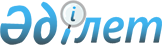 О внесении изменений в приказ Министра здравоохранения и социального развития Республики Казахстан от 28 апреля 2015 года № 293 "Об утверждении стандартов государственных услуг в сфере фармацевтической деятельности"
					
			Утративший силу
			
			
		
					Приказ Министра здравоохранения и социального развития Республики Казахстан от 28 января 2016 года № 62. Зарегистрирован в Министерстве юстиции Республики Казахстан 3 марта 2016 года № 13372. Утратил силу приказом и.о. Министра здравоохранения Республики Казахстан от 15 июня 2020 года № ҚР ДСМ-65/2020.
      Сноска. Утратил силу приказом и.о. Министра здравоохранения РК от 15.06.2020 № ҚР ДСМ-65/2020 (вводится в действие по истечения двадцати одного календарного дня после дня его первого официального опубликования).
      В соответствии с подпунктом 1) статьи 10 Закона Республики Казахстан от 15 апреля 2013 года "О государственных услугах" ПРИКАЗЫВАЮ:
      1. Внести в приказ Министра здравоохранения и социального развития Республики Казахстан от 28 апреля 2015 года № 293 "Об утверждении стандартов государственных услуг в сфере фармацевтической деятельности" (зарегистрированный в Реестре государственной регистрации нормативных правовых актов за № 11338, опубликованный 16 июля 2015 года в информационно-правовой системе "Әділет") следующие изменения:
      в стандарте государственной услуги "Выдача лицензии на осуществление деятельности в сфере оборота наркотических средств, психотропных веществ и прекурсоров в области здравоохранения", утвержденном указанным приказом:
      пункт 3 изложить в следующей редакции:
      "3. Государственная услуга оказывается местными исполнительными органами областей, городов Астаны и Алматы (далее - услугодатель).
      Прием заявления и выдача результата оказания государственной услуги осуществляются через:
      1) канцелярию услугодателя;
      2) веб-портал "электронного правительства": www.egov.kz (далее -портал);
      3) Некоммерческое акционерное общество "Государственная корпорация "Правительство для граждан" (далее - Государственная корпорация)";
      пункт 4 изложить в следующей редакции:
      "4. Срок оказания государственной услуги:
      1) с момента сдачи пакета документов услугодателю, в Государственную корпорацию, а также при обращении на портал:
      при выдаче лицензии и (или) приложения к лицензии - 15 (пятнадцать) рабочих дней;
      при переоформлении лицензии и (или) приложения к лицензии - 3 (три) рабочих дня;
      при выдаче дубликатов лицензии и (или) приложения к лицензии - 2 (два) рабочих дня.
      При обращении в Государственную корпорацию день приема документов не входит в срок оказания государственной услуги.
      Услугодатель в течении двух рабочих дней с момента получения документов услугополучателя проверяет полноту представленных документов.
      В случае установления факта неполноты представленных документов услугодатель в указанные сроки дает письменный мотивированный отказ в дальнейшем рассмотрении заявления;
      2) максимально допустимое время ожидания для сдачи пакета документов - 15 минут;
      3) максимально допустимое время обслуживания услугополучателя -15 минут.";
      пункты 8, 9, 10 изложить в следующей редакции:
      "8. График работы:
      1) услугодателя - с понедельника по пятницу с 9.00 до 18.00 часов с перерывом на обед с 13.00 до 14.00 часов, кроме выходных и праздничных дней согласно Трудовому кодексу Республики Казахстан от 23 ноября 2015 года.
      Прием заявлений и выдача результатов оказания государственной услуги осуществляются с 9.00 часов до 17.30 часов с перерывом на обед с 13.00 часов до 14.30 часов.
      Государственная услуга оказывается в порядке очереди, без предварительной записи и ускоренного обслуживания;
      2) Государственной корпорации - с понедельника по субботу включительно, за исключением воскресенья и праздничных дней, согласно Трудовому кодексу Республики Казахстан от 23 ноября 2015 года, в соответствии с установленным графиком работы с 9.00 часов до 20.00 часов без перерыва.
      Прием осуществляется в порядке "электронной" очереди, по месту регистрации услугополучателя без ускоренного обслуживания, возможно бронирование электронной очереди посредством портала;
      3) портала - круглосуточно, за исключением технических перерывов, связанных с проведением ремонтных работ.
      9. Перечень документов, необходимых для оказания государственной услуги при обращении услугополучателя (либо его представителя по доверенности):
      к услугодателю:
      для получения лицензии:
      1) заявление по форме согласно приложению 1 к настоящему стандарту государственной услуги;
      2) документ, подтверждающий оплату в бюджет лицензионного сбора на право занятия отдельными видами деятельности;
      3) список работников, составленный заявителем по утвержденной форме с отметками органов внутренних дел о соответствующей проверке работников; наркологического и психоневрологического диспансеров об отсутствии среди работников лиц с заболеваниями наркоманией, токсикоманией, хроническим алкоголизмом;
      4) копия договора охраны помещения для хранения наркотических средств, психотропных веществ и прекурсоров частными охранными организациями;
      5) копия устава (нотариально засвидетельствованная в случае непредставления оригиналов для сверки).
      Для получения приложения к лицензии:
      1) заявление по форме согласно приложению 1 к настоящему стандарту государственной услуги; 
      2) список работников, составленный заявителем по утвержденной форме с отметками органов внутренних дел о соответствующей проверке работников наркологического и психоневрологического диспансеров об отсутствии среди работников лиц с заболеваниями наркоманией, токсикоманией, хроническим алкоголизмом;
      3) копия договора охраны помещения для хранения наркотических средств, психотропных веществ и прекурсоров частными охранными организациями.
      Для переоформления лицензии и (или) приложения к лицензии:
      1) заявление по форме согласно приложению 1 к настоящему стандарту государственной услуги; 
      2) документ, подтверждающий оплату в бюджет лицензионного сбора за переоформление лицензии. 
      При утере, порче лицензии и (или) приложения к лицензии, выданной на бумажном носителе, услугополучатель получает дубликат лицензии, представив услугодателю:
      1) заявление по форме согласно приложению 1 к настоящему стандарту государственной услуги; 
      2) копию документа, подтверждающего оплату в бюджет лицензионного сбора за выдачу дубликата лицензии.
      в Государственную корпорацию: для получения лицензии:
      1) заявление по форме согласно приложению 1 к настоящему стандарту государственной услуги;
      2) документ, подтверждающий оплату в бюджет лицензионного сбора на право занятия отдельными видами деятельности; 
      3) список работников, составленный заявителем по утвержденной форме с отметками: органов внутренних дел о соответствующей проверке работников наркологического и психоневрологического диспансеров об отсутствии среди работников лиц с заболеваниями наркоманией, токсикоманией, хроническим алкоголизмом;
      4) договор охраны помещения для хранения наркотических средств,  психотропных веществ и прекурсоров частными охранными организациями.
      Для получения приложения к лицензии:
      1) заявление по форме согласно приложению 1 к настоящему стандарту государственной услуги; 
      2) список работников, составленный заявителем по утвержденной форме с отметками: органов внутренних дел о соответствующей проверке работников наркологического и психоневрологического диспансеров об отсутствии среди работников лиц с заболеваниями наркоманией, токсикоманией, хроническим алкоголизмом;
      3) договор охраны помещения для хранения наркотических средств,психотропных веществ и прекурсоров частными охранными организациями.
      Для переоформления лицензии и (или) приложения к лицензии:
      1) заявление по форме согласно приложению 1 к настоящему стандарту государственной услуги; 
      2) документ, подтверждающий оплату в бюджет лицензионного сбора за переоформление лицензии.
      При утере, порче лицензии и (или) приложения к лицензии, выданной на бумажном носителе, услугополучатель получает дубликат лицензии, представив в Государственную корпорацию:
      1) заявление по форме согласно приложению 1 к настоящему стандарту государственной услуги; 
      2) документ, подтверждающий оплату в бюджет лицензионного сбора за выдачу дубликата лицензии. 
      на портал:
      для получения лицензии:
      1) заявление по форме согласно приложению 1 к настоящему стандарту государственной услуги в виде электронного документа, удостоверенного ЭЦП услугополучателя; 
      2) электронная копия документа, подтверждающего оплату в бюджет лицензионного сбора на право занятия отдельными видами деятельности, за исключением случаев оплаты через ПШЭП; 
      3) электронная копия списка работников, составленный заявителем по утвержденной форме с отметками органов внутренних дел о соответствующей проверке работников наркологического и психоневрологического диспансеров об отсутствии среди работников лиц с заболеваниями наркоманией, токсикоманией, хроническим алкоголизмом;
      4) электронная копия договора охраны помещения для хранения наркотических средств, психотропных веществ и прекурсоров частными охранными организациями.
      Для получения приложения к лицензии:
      1) заявление по форме согласно приложению 1 к настоящему стандарту государственной услуги в виде электронного документа, удостоверенного ЭЦП услугополучателя; 
      2) электронная копия списка работников, составленный заявителем по утвержденной форме с отметками: органов внутренних дел о соответствующей проверке работников; наркологического и психоневрологического диспансеров об отсутствии среди работников лиц с заболеваниями наркоманией, токсикоманией, хроническим алкоголизмом; 
      3) электронная копия договора охраны помещения для хранения наркотических средств, психотропных веществ и прекурсоров частными охранными организациями.
      Для переоформления лицензии и (или) приложения к лицензии:
      1) заявление по форме согласно приложению 1 к настоящему стандарту государственной услуги в виде электронного документа, удостоверенного ЭЦП услугополучателя;
      2) электронная копия документа, подтверждающего оплату в бюджет лицензионного сбора за переоформление лицензии, за исключением случаев оплаты через ГШЭП.
      При утере, порче лицензии и (или) приложения к лицензии, выданной на бумажном носителе, услугополучатель получает дубликат лицензии:
      1) заявление по форме согласно приложению 1 к настоящему стандарту государственной услуги в виде электронного документа, удостоверенного ЭЦП услугополучателя;
      2) электронная копия документа, подтверждающего оплату в бюджет лицензионного сбора за выдачу дубликата лицензии, за исключением случаев оплаты через ПШЭП. 
      Сведения о государственной регистрации (перерегистрации) юридического лица, о лицензии, содержащиеся в государственных информационных системах, услугодатель получает из соответствующих государственных информационных систем, через шлюз "электронного правительства".
      Услугополучатель дает согласие на использование сведений, составляющих охраняемую законом тайну, содержащихся в информационных системах, при оказании государственных услуг, если иное не предусмотрено законами Республики Казахстан.
      Услугополучатель при получении переоформленной лицензии возвращает услугодателю ранее выданную на бумажном носителе лицензию и приложение к лицензии.
      Услугополучатель с момента замены документов в течение 30 (тридцати) календарных дней подает заявление услугодателю для переоформления лицензии и (или) приложения к лицензии.
      При приеме документов работник Государственной корпорации воспроизводит электронные копии документов, после чего возвращает оригиналы услугополучателю.
      В Государственной корпорации выдача готовых документов осуществляется на основании расписки, при наличии документов, удостоверяющих личность получателя либо его представителя по нотариально заверенной доверенности (удостоверения личности, паспорта и других документов, признанных таковыми в соответствии с законодательством Республики Казахстан).
      Государственная корпорация обеспечивает хранение результата в течение одного месяца, после чего передает их услугодателю для дальнейшего хранения. При обращении услугополучателя по истечении одного месяца, по запросу Государственной корпорации услугодатель в течение одного рабочего дня направляет готовые документы в Государственную корпорацию для выдачи услугополучателю.
      При подаче услугополучателем всех необходимых документов:
      услугодателю (нарочно либо по почте) подтверждением принятия заявления на бумажном носителе, является ее регистрация (штамп, входящий номер и дата регистрации) в канцелярии услугодателя;
      через Государственную корпорацию услугополучателю выдается расписка о приеме соответствующих документов;
      через портал в "личном кабинете" услугополучателя отображается статус о принятии запроса для оказания государственной услуги с указанием даты получения результата государственной услуги.
      10. Основаниями для отказа в оказании государственной услуги являются:
      1) занятие видом деятельности запрещено законами Республики Казахстан для данной категории физических или юридических лиц; 
      2) не внесен лицензионный сбор; 
      3) услугополучатель не соответствует квалификационным требованиям; 
      4) услугодателем получен ответ от соответствующего согласующего государственного органа о несоответствии услугополучателя предъявляемым при лицензировании требованиям;
      5) в отношении услугополучателя имеется вступившее в законную силу решение (приговор) суда о приостановлении или запрещении деятельности или отдельных видов деятельности, подлежащих лицензированию; 
      6) судом на основании представления судебного исполнителя временно запрещено выдавать услугополучателю-должнику лицензию.
      В случае предоставления услугополучателем неполного пакета документов согласно перечню, предусмотренному пунктом 9 настоящего стандарта государственной услуги, работник Государственной корпорации отказывает в приеме заявления и выдает расписку об отказе в приеме документов по форме согласно приложению 2 к настоящему стандарту государственной услуги.";
      заголовок главы 3 изложить в следующей редакции:
      "3. Порядок обжалования решений, действий (бездействия) услугодателя, Государственной корпорации и(или) их работников по вопросам оказания государственной услуги";
      пункт 11 изложить в следующей редакции:
      "11. При обжаловании решений, действий (бездействий) сотрудников услугодателя жалоба направляется руководству услугодателя либо руководству Министерства по адресам, указанным на интернет-ресурсе услугодателя - раздел "Государственные услуги", Министерства - www.mzsr.gov.kz, раздел "Государственные услуги".
      Жалоба подается в письменной форме по почте либо нарочно через канцелярию услугодателя, Министерства в рабочие дни.
      Подтверждением принятия жалобы является ее регистрация (штамп, входящий номер и дата регистрации проставляются на втором экземпляре жалобы или в сопроводительном письме к жалобе) в канцелярии услугодателя либо Министерства.
      В случае некорректного обслуживания работником Государственной корпорации, жалоба направляется на имя руководства филиала, отдела Государственной корпорации по адресам и телефонам, указанным на интернет-ресурсе: www.con.gov.kz.
      Подтверждением принятия жалобы в Государственной корпорации, поступившей как нарочно, так и почтой, является ее регистрация (штамп, входящий номер и дата регистрации проставляются на втором экземпляре жалобы или сопроводительном письме к жалобе).
      Услугополучатель при обращении через портал информацию о порядке обжалования получает по телефону единого контакт-центра: 1414.
      При отправке жалобы через портал услугополучателю из "личного кабинета" доступна информация об обращении, которая обновляется в ходе обработки обращения услугодателем (отметки о доставке, регистрации, исполнении, ответ о рассмотрении или отказе в рассмотрении).
      В жалобе юридического лица - указывается его наименование, почтовый адрес, исходящий номер и дата.
      Жалоба услугополучателя, поступившая в адрес услугодателя, Министерства или Государственной корпорации подлежит рассмотрению в течение 5 (пяти) рабочих дней со дня ее регистрации.
      Мотивированный ответ о результатах рассмотрения жалобы направляется услугополучателю посредством почтовой связи либо выдается нарочно в канцелярии услугодателя, Министерства или Государственной корпорации.
      В случаях несогласия с результатами оказанной государственной услуги, услугополучатель обращается с жалобой в уполномоченный орган по оценке и контролю за качеством оказания государственных услуг.
      Жалоба услугополучателя, поступившая в адрес уполномоченного органа по оценке и контролю за качеством оказания государственных услуг, подлежит рассмотрению в течение 15 (пятнадцати) рабочих дней со дня ее регистрации.";
      заголовок главы 4 изложить в следующей редакции:
      "4. Иные требования с учетом особенностей оказания государственной услуги, в том числе оказываемой в электронной форме и через Государственную корпорацию";
      пункт 13 изложить в следующей редакции:
      "13. Адреса оказания государственной услуги размещены на интернет-ресурсах:
      услугодателя - раздел "Государственные услуги";
      Министерства - www.mzsr.gov.kz, раздел "Государственные услуги";
      Государственной корпорации - www.con.gov.kz.";
      приложение 1 изложить в новой редакции согласно приложению 1 к настоящему приказу;
      приложение 2 изложить в новой редакции согласно приложению 2 к настоящему приказу.
      2. Комитету контроля медицинской и фармацевтической деятельности Министерства здравоохранения и социального развития Республики Казахстан обеспечить:
      1) государственную регистрацию настоящего приказа в Министерстве юстиции Республики Казахстан;
      2) в течение десяти календарных дней после государственной регистрации настоящего приказа в Министерстве юстиции Республики Казахстан направление его копии в печатном и электронном виде на официальное опубликование в периодических печатных изданиях и информационно-правовой системе "Әділет", а также в Республиканский центр правовой информации для внесения в Эталонный контрольный банк нормативных правовых актов Республики Казахстан;
      1) размещение настоящего приказа на интернет-ресурсе Министерства здравоохранения и социального развития Республики Казахстан; 
      2) в течение десяти рабочих дней после государственной регистрации настоящего приказа в Министерстве юстиции Республики Казахстан представление в Департамент юридической службы Министерства здравоохранения и социального развития Республики Казахстан сведений об исполнении мероприятий, предусмотренных подпунктами 1), 2) и 3) настоящего пункта.
      3. Контроль за исполнением настоящего приказа возложить на вице-министра здравоохранения и социального развития Республики Казахстан Цой А.В.
      4. Настоящий приказ вводится в действие с 1 марта 2016 года и подлежит официальному опубликованию.
      "СОГЛАСОВАН"   
      Министр по инвестициям и развитию   
      Республики Казахстане   
      __________________ А. Исекешев   
      3 февраля 2016 года
      "СОГЛАСОВАН"   
      Министр национальной экономики   
      Республики Казахстан   
      __________________ Е. Досаев   
      29 февраля 2016 года
      Форма             Заявление
юридического лица для получения лицензии и
(или) приложения к лицензии
      В _____________________________________________________________
      (полное наименование лицензиара)
      от __________________________________________________________________
      (полное наименование, местонахождение, бизнес-идентификационный номер
      юридического лица (в том числе иностранного юридического лица),
      бизнес-идентификационный номер филиала или представительства
      иностранного юридического лица - в случае отсутствия
                 бизнес-идентификационного номера у юридического лица)
      Прошу выдать лицензию и (или) приложение к лицензии на
      осуществление _______________________________________________________
      (указать полное наименование вида деятельности и (или)
      подвида (ов) деятельности) на бумажном носителе (поставить знак X в
      случае, если необходимо получить лицензию на бумажном носителе)
      Адрес юридического лица________________________________________
      (почтовый индекс, страна (для иностранного
              юридического лица), область, город, район, населенный пункт,
            наименование улицы, номер дома/здания (стационарного помещения)
      Электронная почта _____________________________________________
      Телефоны ______________________________________________________
      Факс __________________________________________________________
      Банковский счет _______________________________________________
                         (номер счета, наименование и местонахождение банка)
      Адрес объекта осуществления деятельности или действий
      (операций) __________________________________________________________
      (почтовый индекс, область, город, район, населенный пункт,
      наименование улицы, номер дома/здания (стационарного помещения)
      Прилагается листов.
      Настоящим подтверждается, что: все указанные данные являются
      официальными контактами и на них может быть направлена любая
      информация по вопросам выдачи или отказа в выдаче лицензии и (или)
      приложения к лицензии;
      заявителю не запрещено судом заниматься лицензируемым видом и (или)
      подвидом деятельности;
      все прилагаемые документы соответствуют действительности и являются
      действительными;
      заявитель согласен на использование персональных данных ограниченного
      доступа, составляющих охраняемую законом тайну, содержащихся в
      информационных системах, при выдаче лицензии и (или) приложения к
      лицензии;
      заявитель согласен на удостоверение заявления электронной цифровой
      подписью работника центра обслуживания населения (в случае обращения
      через НАО "Государственная корпорация "Правительство для граждан").
      Руководитель _____________ __________________________________________
                      (подпись)   (фамилия, имя, отчество (при его наличии)
      Место печати (при его наличии) Дата заполнения: "__" ________ 20 года
      Форма             Расписка
об отказе в приеме документов
      Руководствуясь подпунктом 2) статьи 20 Закона Республики
      Казахстан от 15 апреля 2013 года "О государственных услугах", отдел
      № __ филиала НАО "Государственная корпорация "Правительство для
      граждан" (указать адрес) отказывает в приеме документов на оказание
      государственной услуги (указать наименование государственной услуги в
      соответствии со стандартом государственной услуги) виду представления
      Вами неполного пакета документов согласно перечню, предусмотренному
      стандартом государственной услуги, а именно:
      Наименование отсутствующих документов:
      1) _____________________________________________;
      2) _____________________________________________;
      3)....
      Настоящая расписка составлена в 2 экземплярах, по одному для
      каждой стороны.
      ___________________________________________________ _________________
      (Фамилия, имя, отчество (при его наличии)            (подпись)
      работника Государственной корпорации)
      Исполнитель _________________________________________
      Фамилия, имя, отчество (при его наличии)
      Номер телефона 
      Получил: _________________________________________ __________________
      (Фамилия, имя, отчество (при его наличии)      (подпись)
      услугополучателя)
      "__" ____________ 20__год.
					© 2012. РГП на ПХВ «Институт законодательства и правовой информации Республики Казахстан» Министерства юстиции Республики Казахстан
				
Министр
здравоохранение и социального
развития Республики Казахстане
Т. ДуйсеноваПриложение 1
к приказу Министра здравоохранения
и социального развития
Республики Казахстан
от 28 января 2016 года № 62
Приложение 1
к стандарту государственной услуги
"Выдача лицензии на осуществление
деятельности в сфере оборота наркотических
средств, психотропных веществ и
прекурсоров в области здравоохранения"Приложение 2
к приказу Министра здравоохранения
и социального развития
Республики Казахстан
от 28 января 2016 года № 62
Приложение 2
к стандарту государственной услуги
"Выдача лицензии на осуществление
деятельности в сфере оборота
наркотических средств, психотропных
веществ и прекурсоров
в области здравоохранения"